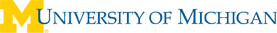 Academic Machine Shop Usage Agreement and Training Documentation FormI have received basic machine shop safety training.I have read and I understand the machine shop safety rules and policies and procedures established as they apply to my work in the shop or designated area.I agree to abide by all published and posted rules and accept personal responsibility for my work in the machine shop or designated area that I have been authorized to work within. I understand that I must receive training on the machines, tools or equipment that I need to use within the machine shop (or designated area) and that it will be documented on the reverse side of this form.  I will not attempt to use any machine, tool, or equipment that I do not have training documentation or permission to use.I understand the shop access rules, monitor/supervision requirements and machine shop hours.I understand that safety glasses are required and what attire is appropriate for machine shop use.I will clean and maintain all equipment, floors and benches that I use.I will promptly notify the machine shop responsible person or monitor if I find any equipment or tools that need repair or that are not functioning properly.I understand that my failure to follow established rules may result in my loss of privileges in the shop/designated area.Tool/Machine Training DocumentationA signature to document an individual has been trained on a particular piece of equipment implies that instruction on the tool has been provided to include rules, usage, hands-on instruction/demonstration and proficiency determination as dictated by the Department’s Machine Shop Safety Policy.   The individual still needs to comply with the shop access, tool access, buddy system and oversight requirements.  Name (print)U-M ID #:Email Address Department:SignatureDateResponsible Person/Monitor SignatureDateToolNameU-M ID#U-M ID#Trainer SignatureTrainer SignatureTrainer SignatureDateToolNameU-M ID#U-M ID#Trainer SignatureTrainer SignatureTrainer SignatureDateToolNameU-M ID#U-M ID#Trainer SignatureTrainer SignatureTrainer SignatureDateToolNameU-M ID#U-M ID#Trainer SignatureTrainer SignatureTrainer SignatureDateToolNameU-M ID#U-M ID#Trainer SignatureTrainer SignatureTrainer SignatureDateToolNameU-M ID#U-M ID#Trainer SignatureTrainer SignatureTrainer SignatureDateToolNameU-M ID#U-M ID#Trainer SignatureTrainer SignatureTrainer SignatureDateToolNameU-M ID#U-M ID#Trainer SignatureTrainer SignatureTrainer SignatureDateToolNameU-M ID#U-M ID#Trainer SignatureTrainer SignatureTrainer SignatureDate